Torino, 20 novembre 2018Oggetto: Convocazione Assemblea  Ordinaria  Caro Socio,Il Consiglio Direttivo ha deliberato la convocazione dell’Assemblea Ordinaria presso i locali del                        Club Scherma Torino  per il giorno 18 Dicembre  2018  alle ore 06,00 in prima convocazione ed                              il giorno 19 dicembre 2018 alle ore 19,30 in seconda convocazione con il seguente                                   ORDINE DEL GIORNO :Approvazione bilancio consuntivo esercizio 2017-18;Approvazione Relazione annuale;Approvazione bilancio preventivo 2018-19;Varie ed eventuali.                                                   All’ Assemblea hanno diritto di voto esclusivamente i Soci  tesserati alla F.i.s. ed in regola con il versamento della quota sociale per l’esercizio 2018-19 .Ogni socio può rappresentare per delega un solo socio.                Sono invitati i genitori dei Soci minorenni, gli Amici del Club ed i Soci che gestiscono le attività collaterali e collaterali.                                                                                                                                                                                    Sul sito del Club Scherma Torino A.S.D. sono comunicate le norme statutarie per la partecipazione e l’esercizio di voto nelle assemblee socialiCoi migliori saluti                                                                                                                Il PresidenteAvv. Mario Vecchione_____________________________________________________________________________________                                                                        DELEGAIl sottoscritto…………………………………….……………………delega il Socio………………………..…………………………………….a rappresentarlo all’Assemblea Ordinaria e/o Elettiva indetta nella sede del Club Scherma Torino per il giorno 18 dicembre 2018 ( prima convocazione) ed in seconda convocazione il giorno 19 dicembre 2018 approvando sin d’ora il suo operato.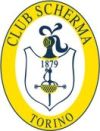 CLUB SCHERMA TORINO A.S.D.